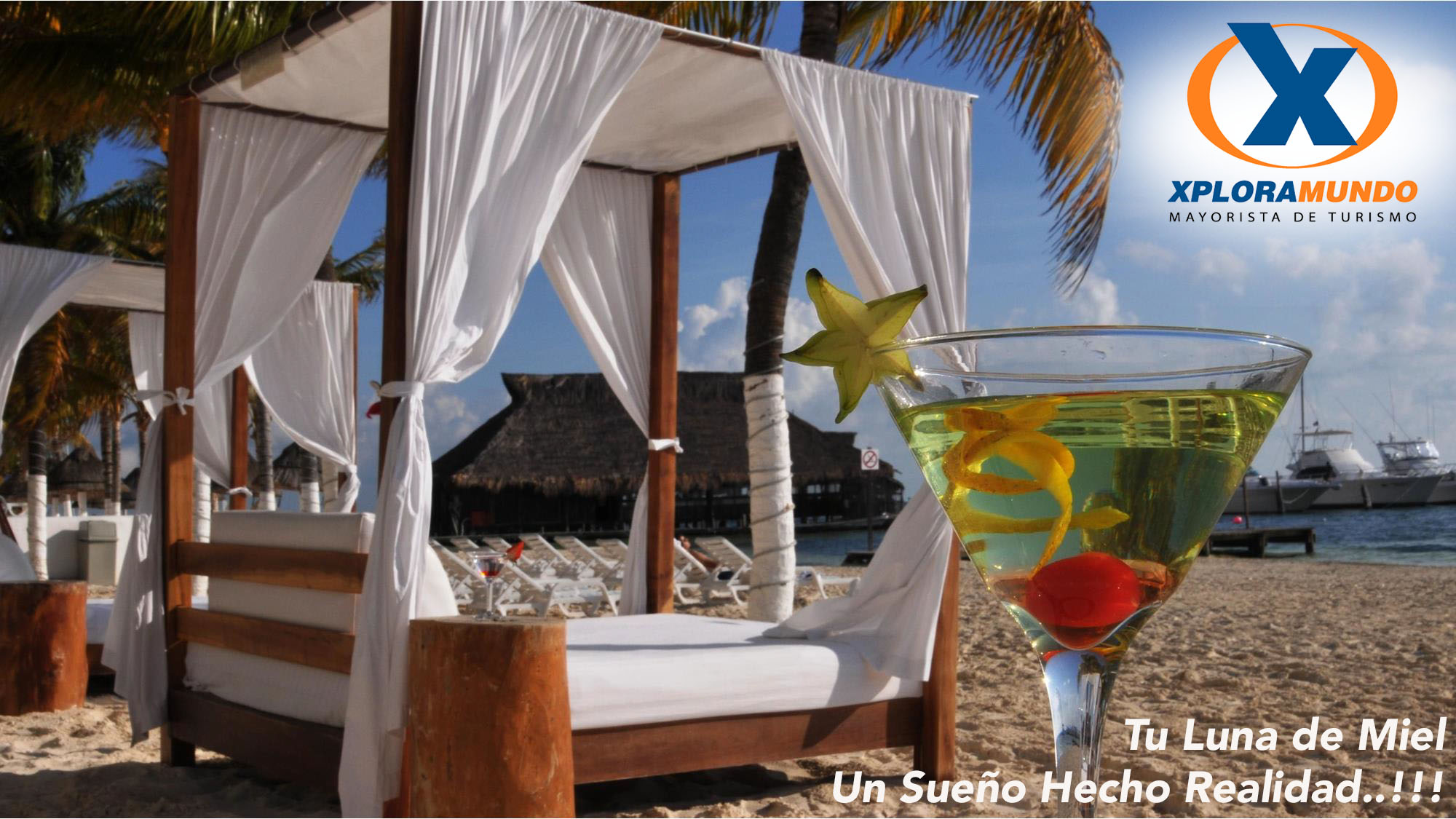 LUNAMIELEROS - CANCUN05 Días / 04 NochesVigencia: hasta el 22 de Diciembre 2017PROGRAMA INCLUYE:Traslado Aeropuerto / Hotel / AeropuertoCUATRO (4) NOCHES noches de alojamiento en Hotel HOLIDAY INN CANCUN ARENAS, Room: Standard. Plan todo incluido1 botella de vino espumosoCertificado de 01 noche gratis para el primer aniversario (mínimo 04 noches de estancia) 2.8% IVA sobre servicios de intermediación de Agencia de Viajes y Mayorista.5% ISD – Impuesto sobre salida de divisas.PRECIOS POR PERSONA EN US$**APLICA UNICAMENTE PARA PAGO EN EFECTIVO**NOTAS IMPORTANTES:No incluye Boleto AéreoPaquetes sujetos a disponibilidad y cambios al momento de reservar.Se necesita presentar un certificado de matrimonio al momento de solicitar la reserva del paquete  para hacer valida la promoción Amenidades pueden variar de acuerdo a temporada y políticas del hotel.**Para nosotros es un placer servirles**HOTELDBLHOLIDAY INN CANCUN ARENAS488